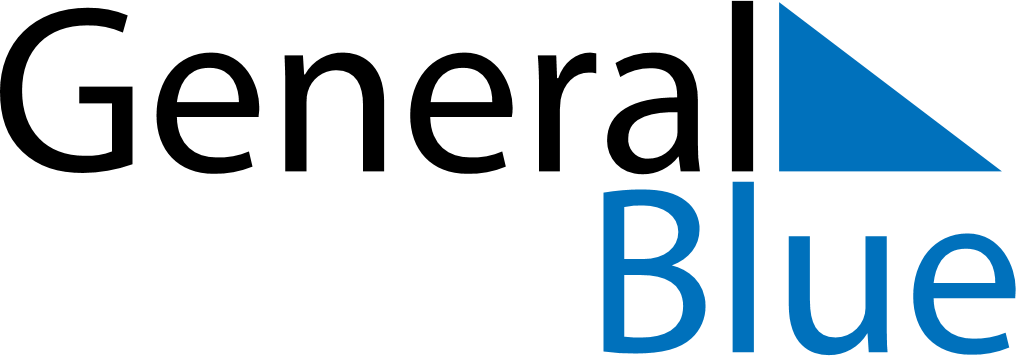 January 2024January 2024January 2024January 2024January 2024January 2024Aura, Southwest Finland, FinlandAura, Southwest Finland, FinlandAura, Southwest Finland, FinlandAura, Southwest Finland, FinlandAura, Southwest Finland, FinlandAura, Southwest Finland, FinlandSunday Monday Tuesday Wednesday Thursday Friday Saturday 1 2 3 4 5 6 Sunrise: 9:38 AM Sunset: 3:26 PM Daylight: 5 hours and 48 minutes. Sunrise: 9:38 AM Sunset: 3:28 PM Daylight: 5 hours and 50 minutes. Sunrise: 9:37 AM Sunset: 3:29 PM Daylight: 5 hours and 52 minutes. Sunrise: 9:36 AM Sunset: 3:31 PM Daylight: 5 hours and 54 minutes. Sunrise: 9:35 AM Sunset: 3:33 PM Daylight: 5 hours and 57 minutes. Sunrise: 9:35 AM Sunset: 3:34 PM Daylight: 5 hours and 59 minutes. 7 8 9 10 11 12 13 Sunrise: 9:34 AM Sunset: 3:36 PM Daylight: 6 hours and 2 minutes. Sunrise: 9:33 AM Sunset: 3:38 PM Daylight: 6 hours and 5 minutes. Sunrise: 9:32 AM Sunset: 3:40 PM Daylight: 6 hours and 8 minutes. Sunrise: 9:30 AM Sunset: 3:42 PM Daylight: 6 hours and 11 minutes. Sunrise: 9:29 AM Sunset: 3:44 PM Daylight: 6 hours and 15 minutes. Sunrise: 9:28 AM Sunset: 3:46 PM Daylight: 6 hours and 18 minutes. Sunrise: 9:26 AM Sunset: 3:49 PM Daylight: 6 hours and 22 minutes. 14 15 16 17 18 19 20 Sunrise: 9:25 AM Sunset: 3:51 PM Daylight: 6 hours and 25 minutes. Sunrise: 9:23 AM Sunset: 3:53 PM Daylight: 6 hours and 29 minutes. Sunrise: 9:22 AM Sunset: 3:55 PM Daylight: 6 hours and 33 minutes. Sunrise: 9:20 AM Sunset: 3:58 PM Daylight: 6 hours and 37 minutes. Sunrise: 9:18 AM Sunset: 4:00 PM Daylight: 6 hours and 41 minutes. Sunrise: 9:17 AM Sunset: 4:03 PM Daylight: 6 hours and 46 minutes. Sunrise: 9:15 AM Sunset: 4:05 PM Daylight: 6 hours and 50 minutes. 21 22 23 24 25 26 27 Sunrise: 9:13 AM Sunset: 4:08 PM Daylight: 6 hours and 54 minutes. Sunrise: 9:11 AM Sunset: 4:10 PM Daylight: 6 hours and 59 minutes. Sunrise: 9:09 AM Sunset: 4:13 PM Daylight: 7 hours and 3 minutes. Sunrise: 9:07 AM Sunset: 4:15 PM Daylight: 7 hours and 8 minutes. Sunrise: 9:05 AM Sunset: 4:18 PM Daylight: 7 hours and 13 minutes. Sunrise: 9:02 AM Sunset: 4:20 PM Daylight: 7 hours and 17 minutes. Sunrise: 9:00 AM Sunset: 4:23 PM Daylight: 7 hours and 22 minutes. 28 29 30 31 Sunrise: 8:58 AM Sunset: 4:26 PM Daylight: 7 hours and 27 minutes. Sunrise: 8:56 AM Sunset: 4:28 PM Daylight: 7 hours and 32 minutes. Sunrise: 8:53 AM Sunset: 4:31 PM Daylight: 7 hours and 37 minutes. Sunrise: 8:51 AM Sunset: 4:34 PM Daylight: 7 hours and 42 minutes. 